ДОМАШНЕЕ ЗАДАНИЕ №10 Предприятие производит 3 вида продукции: А1, А2, А3, используя сырье двух видов: В1 и В2. Известны затраты сырья i-го вида на единицу изделия j-го вида аij ,  количества сырья каждого вида bi (i=1,2), а так же прибыль, полученная от единицы изделия j-го вида сj (j=1,2,3).Сколько изделий каждого вида необходимо произвести, чтобы получить 		1)максимум прибыли; 		2) максимум товарной продукции?Обозначения: в таблице приведена матрица затрат: А=(аij), справа от таблицы значение bi (i=1,2) и внизу - сj (j=1,2,3).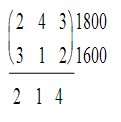 3) Решить задачу при дополнительных условиях: предприятие платит за хранение единицы сырья В1 и В2 соответственно 0,1 и 0,3 денежных единицы.4) Решить задачу при условии, что задан план выпуска изделий. При решении учитывать возможность перевыполнения плана. (200, 100, 50)      